游游江山团队/散客确认书打印日期：2023/5/10 10:22:05甲方西充90队鸿运旅游西充90队鸿运旅游联系人范丽娜联系电话1878393494918783934949乙方重庆友联国际旅行社有限公司重庆友联国际旅行社有限公司联系人庞琳联系电话1301812956613018129566团期编号YN20230512庞琳03YN20230512庞琳03产品名称代订门票，酒店，导游代订门票，酒店，导游代订门票，酒店，导游代订门票，酒店，导游发团日期2023-05-122023-05-12回团日期2023-05-21参团人数28(28大)28(28大)旅客名单旅客名单旅客名单旅客名单旅客名单旅客名单旅客名单旅客名单姓名证件号码证件号码联系电话姓名证件号码证件号码联系电话重要提示：请仔细检查，名单一旦出错不可更改，只能退票后重买，造成损失，我社不予负责，出票名单以贵社提供的客人名单为准；具体航班时间及行程内容请参照出团通知。重要提示：请仔细检查，名单一旦出错不可更改，只能退票后重买，造成损失，我社不予负责，出票名单以贵社提供的客人名单为准；具体航班时间及行程内容请参照出团通知。重要提示：请仔细检查，名单一旦出错不可更改，只能退票后重买，造成损失，我社不予负责，出票名单以贵社提供的客人名单为准；具体航班时间及行程内容请参照出团通知。重要提示：请仔细检查，名单一旦出错不可更改，只能退票后重买，造成损失，我社不予负责，出票名单以贵社提供的客人名单为准；具体航班时间及行程内容请参照出团通知。重要提示：请仔细检查，名单一旦出错不可更改，只能退票后重买，造成损失，我社不予负责，出票名单以贵社提供的客人名单为准；具体航班时间及行程内容请参照出团通知。重要提示：请仔细检查，名单一旦出错不可更改，只能退票后重买，造成损失，我社不予负责，出票名单以贵社提供的客人名单为准；具体航班时间及行程内容请参照出团通知。重要提示：请仔细检查，名单一旦出错不可更改，只能退票后重买，造成损失，我社不予负责，出票名单以贵社提供的客人名单为准；具体航班时间及行程内容请参照出团通知。重要提示：请仔细检查，名单一旦出错不可更改，只能退票后重买，造成损失，我社不予负责，出票名单以贵社提供的客人名单为准；具体航班时间及行程内容请参照出团通知。费用明细费用明细费用明细费用明细费用明细费用明细费用明细费用明细序号项目项目数量单价小计备注备注1成人成人281455.0040740.00客人自带车，全程不含大交通客人自带车，全程不含大交通2升级普者黑云栖谷酒店后院升级普者黑云栖谷酒店后院2850.001400.003客人多要一个房间客人多要一个房间11920.001920.004司陪司陪21970.003940.00合计总金额：肆万捌仟元整总金额：肆万捌仟元整总金额：肆万捌仟元整总金额：肆万捌仟元整48000.0048000.0048000.00请将款项汇入我社指定账户并传汇款凭证，如向非指定或员工个人账户等汇款，不作为团款确认，且造成的损失我社概不负责；出团前须结清所有费用！请将款项汇入我社指定账户并传汇款凭证，如向非指定或员工个人账户等汇款，不作为团款确认，且造成的损失我社概不负责；出团前须结清所有费用！请将款项汇入我社指定账户并传汇款凭证，如向非指定或员工个人账户等汇款，不作为团款确认，且造成的损失我社概不负责；出团前须结清所有费用！请将款项汇入我社指定账户并传汇款凭证，如向非指定或员工个人账户等汇款，不作为团款确认，且造成的损失我社概不负责；出团前须结清所有费用！请将款项汇入我社指定账户并传汇款凭证，如向非指定或员工个人账户等汇款，不作为团款确认，且造成的损失我社概不负责；出团前须结清所有费用！请将款项汇入我社指定账户并传汇款凭证，如向非指定或员工个人账户等汇款，不作为团款确认，且造成的损失我社概不负责；出团前须结清所有费用！请将款项汇入我社指定账户并传汇款凭证，如向非指定或员工个人账户等汇款，不作为团款确认，且造成的损失我社概不负责；出团前须结清所有费用！请将款项汇入我社指定账户并传汇款凭证，如向非指定或员工个人账户等汇款，不作为团款确认，且造成的损失我社概不负责；出团前须结清所有费用！账户信息账户信息账户信息账户信息账户信息账户信息账户信息账户信息建行恩施施州支行建行恩施施州支行建行恩施施州支行湖北瀚丰国际旅行社有限公司湖北瀚丰国际旅行社有限公司420501726028000003524205017260280000035242050172602800000352建行沙坪坝支行建行沙坪坝支行建行沙坪坝支行重庆友联国际旅行社有限公司重庆友联国际旅行社有限公司500501056200000005865005010562000000058650050105620000000586行程安排行程安排行程安排行程安排行程安排行程安排行程安排行程安排2023/05/12西充-西昌      不含餐西充-西昌      不含餐西充-西昌      不含餐西充-西昌      不含餐西充-西昌      不含餐西充-西昌      不含餐西充-西昌      不含餐2023/05/12南充乘车-西昌不含住宿南充乘车-西昌不含住宿南充乘车-西昌不含住宿南充乘车-西昌不含住宿南充乘车-西昌不含住宿南充乘车-西昌不含住宿南充乘车-西昌不含住宿2023/05/12早餐：不含；午餐：不含；晚餐：不含；住宿：曲靖早餐：不含；午餐：不含；晚餐：不含；住宿：曲靖早餐：不含；午餐：不含；晚餐：不含；住宿：曲靖早餐：不含；午餐：不含；晚餐：不含；住宿：曲靖早餐：不含；午餐：不含；晚餐：不含；住宿：曲靖早餐：不含；午餐：不含；晚餐：不含；住宿：曲靖早餐：不含；午餐：不含；晚餐：不含；住宿：曲靖2023/05/13西昌-昆明    不含餐西昌-昆明    不含餐西昌-昆明    不含餐西昌-昆明    不含餐西昌-昆明    不含餐西昌-昆明    不含餐西昌-昆明    不含餐2023/05/13乘车前往昆明酒店，入住昆明维也纳酒店乘车前往昆明酒店，入住昆明维也纳酒店乘车前往昆明酒店，入住昆明维也纳酒店乘车前往昆明酒店，入住昆明维也纳酒店乘车前往昆明酒店，入住昆明维也纳酒店乘车前往昆明酒店，入住昆明维也纳酒店乘车前往昆明酒店，入住昆明维也纳酒店2023/05/13早餐：含；午餐：含；晚餐：含；住宿：抚仙湖早餐：含；午餐：含；晚餐：含；住宿：抚仙湖早餐：含；午餐：含；晚餐：含；住宿：抚仙湖早餐：含；午餐：含；晚餐：含；住宿：抚仙湖早餐：含；午餐：含；晚餐：含；住宿：抚仙湖早餐：含；午餐：含；晚餐：含；住宿：抚仙湖早餐：含；午餐：含；晚餐：含；住宿：抚仙湖2023/05/14昆明-建水    不含餐昆明-建水    不含餐昆明-建水    不含餐昆明-建水    不含餐昆明-建水    不含餐昆明-建水    不含餐昆明-建水    不含餐2023/05/14早餐后前往建水古城-双龙桥-朝阳楼-朱家花园（含电瓶车）-科举院试情景体验-后入住建水兰顿酒店早餐后前往建水古城-双龙桥-朝阳楼-朱家花园（含电瓶车）-科举院试情景体验-后入住建水兰顿酒店早餐后前往建水古城-双龙桥-朝阳楼-朱家花园（含电瓶车）-科举院试情景体验-后入住建水兰顿酒店早餐后前往建水古城-双龙桥-朝阳楼-朱家花园（含电瓶车）-科举院试情景体验-后入住建水兰顿酒店早餐后前往建水古城-双龙桥-朝阳楼-朱家花园（含电瓶车）-科举院试情景体验-后入住建水兰顿酒店早餐后前往建水古城-双龙桥-朝阳楼-朱家花园（含电瓶车）-科举院试情景体验-后入住建水兰顿酒店早餐后前往建水古城-双龙桥-朝阳楼-朱家花园（含电瓶车）-科举院试情景体验-后入住建水兰顿酒店2023/05/14早餐：含；午餐：含；晚餐：含；住宿：元阳早餐：含；午餐：含；晚餐：含；住宿：元阳早餐：含；午餐：含；晚餐：含；住宿：元阳早餐：含；午餐：含；晚餐：含；住宿：元阳早餐：含；午餐：含；晚餐：含；住宿：元阳早餐：含；午餐：含；晚餐：含；住宿：元阳早餐：含；午餐：含；晚餐：含；住宿：元阳2023/05/15建水-元阳     不含餐建水-元阳     不含餐建水-元阳     不含餐建水-元阳     不含餐建水-元阳     不含餐建水-元阳     不含餐建水-元阳     不含餐2023/05/15朱德故居-蚁工坊-元阳哈尼梯田-篝口民族村-篝口梯田-坝达梯田，入住元阳元之梦元之梦酒店朱德故居-蚁工坊-元阳哈尼梯田-篝口民族村-篝口梯田-坝达梯田，入住元阳元之梦元之梦酒店朱德故居-蚁工坊-元阳哈尼梯田-篝口民族村-篝口梯田-坝达梯田，入住元阳元之梦元之梦酒店朱德故居-蚁工坊-元阳哈尼梯田-篝口民族村-篝口梯田-坝达梯田，入住元阳元之梦元之梦酒店朱德故居-蚁工坊-元阳哈尼梯田-篝口民族村-篝口梯田-坝达梯田，入住元阳元之梦元之梦酒店朱德故居-蚁工坊-元阳哈尼梯田-篝口民族村-篝口梯田-坝达梯田，入住元阳元之梦元之梦酒店朱德故居-蚁工坊-元阳哈尼梯田-篝口民族村-篝口梯田-坝达梯田，入住元阳元之梦元之梦酒店2023/05/15早餐：含；午餐：含；晚餐：含；住宿：建水早餐：含；午餐：含；晚餐：含；住宿：建水早餐：含；午餐：含；晚餐：含；住宿：建水早餐：含；午餐：含；晚餐：含；住宿：建水早餐：含；午餐：含；晚餐：含；住宿：建水早餐：含；午餐：含；晚餐：含；住宿：建水早餐：含；午餐：含；晚餐：含；住宿：建水2023/05/16元阳-蒙自    不含餐元阳-蒙自    不含餐元阳-蒙自    不含餐元阳-蒙自    不含餐元阳-蒙自    不含餐元阳-蒙自    不含餐元阳-蒙自    不含餐2023/05/16多依树梯田-碧色寨（含电瓶车）入住蒙自红翔酒店多依树梯田-碧色寨（含电瓶车）入住蒙自红翔酒店多依树梯田-碧色寨（含电瓶车）入住蒙自红翔酒店多依树梯田-碧色寨（含电瓶车）入住蒙自红翔酒店多依树梯田-碧色寨（含电瓶车）入住蒙自红翔酒店多依树梯田-碧色寨（含电瓶车）入住蒙自红翔酒店多依树梯田-碧色寨（含电瓶车）入住蒙自红翔酒店2023/05/16早餐：含；午餐：含；晚餐：含；住宿：弥勒早餐：含；午餐：含；晚餐：含；住宿：弥勒早餐：含；午餐：含；晚餐：含；住宿：弥勒早餐：含；午餐：含；晚餐：含；住宿：弥勒早餐：含；午餐：含；晚餐：含；住宿：弥勒早餐：含；午餐：含；晚餐：含；住宿：弥勒早餐：含；午餐：含；晚餐：含；住宿：弥勒2023/05/17蒙自-普者黑   不含餐蒙自-普者黑   不含餐蒙自-普者黑   不含餐蒙自-普者黑   不含餐蒙自-普者黑   不含餐蒙自-普者黑   不含餐蒙自-普者黑   不含餐2023/05/17普者黑-三生三世拍摄地入住普者黑普者黑云栖谷人文度假酒店后园普者黑-三生三世拍摄地入住普者黑普者黑云栖谷人文度假酒店后园普者黑-三生三世拍摄地入住普者黑普者黑云栖谷人文度假酒店后园普者黑-三生三世拍摄地入住普者黑普者黑云栖谷人文度假酒店后园普者黑-三生三世拍摄地入住普者黑普者黑云栖谷人文度假酒店后园普者黑-三生三世拍摄地入住普者黑普者黑云栖谷人文度假酒店后园普者黑-三生三世拍摄地入住普者黑普者黑云栖谷人文度假酒店后园2023/05/17早餐：含；午餐：含；晚餐：含；住宿：昆明早餐：含；午餐：含；晚餐：含；住宿：昆明早餐：含；午餐：含；晚餐：含；住宿：昆明早餐：含；午餐：含；晚餐：含；住宿：昆明早餐：含；午餐：含；晚餐：含；住宿：昆明早餐：含；午餐：含；晚餐：含；住宿：昆明早餐：含；午餐：含；晚餐：含；住宿：昆明2023/05/18普者黑-弥勒    不含餐普者黑-弥勒    不含餐普者黑-弥勒    不含餐普者黑-弥勒    不含餐普者黑-弥勒    不含餐普者黑-弥勒    不含餐普者黑-弥勒    不含餐2023/05/18仙人洞彝族文化生态村-入住弥勒雄丰温泉酒店。仙人洞彝族文化生态村-入住弥勒雄丰温泉酒店。仙人洞彝族文化生态村-入住弥勒雄丰温泉酒店。仙人洞彝族文化生态村-入住弥勒雄丰温泉酒店。仙人洞彝族文化生态村-入住弥勒雄丰温泉酒店。仙人洞彝族文化生态村-入住弥勒雄丰温泉酒店。仙人洞彝族文化生态村-入住弥勒雄丰温泉酒店。2023/05/18早餐：含；午餐：不含；晚餐：不含；住宿：五早餐：含；午餐：不含；晚餐：不含；住宿：五早餐：含；午餐：不含；晚餐：不含；住宿：五早餐：含；午餐：不含；晚餐：不含；住宿：五早餐：含；午餐：不含；晚餐：不含；住宿：五早餐：含；午餐：不含；晚餐：不含；住宿：五早餐：含；午餐：不含；晚餐：不含；住宿：五2023/05/19弥勒-抚仙湖-昆明    不含餐弥勒-抚仙湖-昆明    不含餐弥勒-抚仙湖-昆明    不含餐弥勒-抚仙湖-昆明    不含餐弥勒-抚仙湖-昆明    不含餐弥勒-抚仙湖-昆明    不含餐弥勒-抚仙湖-昆明    不含餐2023/05/19东风韵景区（含电瓶车）-抚仙湖景区-昆明入住昆明维也纳酒店东风韵景区（含电瓶车）-抚仙湖景区-昆明入住昆明维也纳酒店东风韵景区（含电瓶车）-抚仙湖景区-昆明入住昆明维也纳酒店东风韵景区（含电瓶车）-抚仙湖景区-昆明入住昆明维也纳酒店东风韵景区（含电瓶车）-抚仙湖景区-昆明入住昆明维也纳酒店东风韵景区（含电瓶车）-抚仙湖景区-昆明入住昆明维也纳酒店东风韵景区（含电瓶车）-抚仙湖景区-昆明入住昆明维也纳酒店2023/05/19早餐：；午餐：；晚餐：；住宿：早餐：；午餐：；晚餐：；住宿：早餐：；午餐：；晚餐：；住宿：早餐：；午餐：；晚餐：；住宿：早餐：；午餐：；晚餐：；住宿：早餐：；午餐：；晚餐：；住宿：早餐：；午餐：；晚餐：；住宿：2023/05/20昆明-宜宾     不含餐昆明-宜宾     不含餐昆明-宜宾     不含餐昆明-宜宾     不含餐昆明-宜宾     不含餐昆明-宜宾     不含餐昆明-宜宾     不含餐2023/05/20乘车返回不含住宿乘车返回不含住宿乘车返回不含住宿乘车返回不含住宿乘车返回不含住宿乘车返回不含住宿乘车返回不含住宿2023/05/20早餐：；午餐：；晚餐：；住宿：早餐：；午餐：；晚餐：；住宿：早餐：；午餐：；晚餐：；住宿：早餐：；午餐：；晚餐：；住宿：早餐：；午餐：；晚餐：；住宿：早餐：；午餐：；晚餐：；住宿：早餐：；午餐：；晚餐：；住宿：2023/05/21宜宾-西充宜宾-西充宜宾-西充宜宾-西充宜宾-西充宜宾-西充宜宾-西充2023/05/21乘车返回不含住宿乘车返回不含住宿乘车返回不含住宿乘车返回不含住宿乘车返回不含住宿乘车返回不含住宿乘车返回不含住宿2023/05/21早餐：；午餐：；晚餐：；住宿：早餐：；午餐：；晚餐：；住宿：早餐：；午餐：；晚餐：；住宿：早餐：；午餐：；晚餐：；住宿：早餐：；午餐：；晚餐：；住宿：早餐：；午餐：；晚餐：；住宿：早餐：；午餐：；晚餐：；住宿：费用说明费用说明费用说明费用说明费用说明费用说明费用说明费用说明1.交通：全程正规空调旅游大巴车（随机1人1座）；2.住宿：旅游酒店双人标准间（独卫、彩电、空调、产生单男单女安排三人间或加床，或自补房差）；参考酒店：昆明：金鼎酒店、飞行酒店、恒友酒店等同级建水：金氏缘酒店、缘梦居酒店、映像酒店、至家酒店、友全酒店等同级弥勒：南焱大酒店、温商大酒店等同级元阳：云澜酒店，银苑酒店，雅悦酒店，天梯酒店，云梯顺捷酒店3.用餐：全程含4早8正餐（酒店早餐）；正餐十人一桌（八菜一汤），特色餐除外；4.门票：行程中所列景点首道门票，老年线路门票丌再享受优惠政策请带好有敁证件；5.儿童：0-2岁（不含）按成人价格20%收费；2-12岁（不含）按成人价格50%收费（不占床位），占床按成人价格收费；12岁以上按成人价格收费。6.导服：全程持证中文导游陪同；7.保险：包含旅行社旅游意外险。1.交通：全程正规空调旅游大巴车（随机1人1座）；2.住宿：旅游酒店双人标准间（独卫、彩电、空调、产生单男单女安排三人间或加床，或自补房差）；参考酒店：昆明：金鼎酒店、飞行酒店、恒友酒店等同级建水：金氏缘酒店、缘梦居酒店、映像酒店、至家酒店、友全酒店等同级弥勒：南焱大酒店、温商大酒店等同级元阳：云澜酒店，银苑酒店，雅悦酒店，天梯酒店，云梯顺捷酒店3.用餐：全程含4早8正餐（酒店早餐）；正餐十人一桌（八菜一汤），特色餐除外；4.门票：行程中所列景点首道门票，老年线路门票丌再享受优惠政策请带好有敁证件；5.儿童：0-2岁（不含）按成人价格20%收费；2-12岁（不含）按成人价格50%收费（不占床位），占床按成人价格收费；12岁以上按成人价格收费。6.导服：全程持证中文导游陪同；7.保险：包含旅行社旅游意外险。1.交通：全程正规空调旅游大巴车（随机1人1座）；2.住宿：旅游酒店双人标准间（独卫、彩电、空调、产生单男单女安排三人间或加床，或自补房差）；参考酒店：昆明：金鼎酒店、飞行酒店、恒友酒店等同级建水：金氏缘酒店、缘梦居酒店、映像酒店、至家酒店、友全酒店等同级弥勒：南焱大酒店、温商大酒店等同级元阳：云澜酒店，银苑酒店，雅悦酒店，天梯酒店，云梯顺捷酒店3.用餐：全程含4早8正餐（酒店早餐）；正餐十人一桌（八菜一汤），特色餐除外；4.门票：行程中所列景点首道门票，老年线路门票丌再享受优惠政策请带好有敁证件；5.儿童：0-2岁（不含）按成人价格20%收费；2-12岁（不含）按成人价格50%收费（不占床位），占床按成人价格收费；12岁以上按成人价格收费。6.导服：全程持证中文导游陪同；7.保险：包含旅行社旅游意外险。1.交通：全程正规空调旅游大巴车（随机1人1座）；2.住宿：旅游酒店双人标准间（独卫、彩电、空调、产生单男单女安排三人间或加床，或自补房差）；参考酒店：昆明：金鼎酒店、飞行酒店、恒友酒店等同级建水：金氏缘酒店、缘梦居酒店、映像酒店、至家酒店、友全酒店等同级弥勒：南焱大酒店、温商大酒店等同级元阳：云澜酒店，银苑酒店，雅悦酒店，天梯酒店，云梯顺捷酒店3.用餐：全程含4早8正餐（酒店早餐）；正餐十人一桌（八菜一汤），特色餐除外；4.门票：行程中所列景点首道门票，老年线路门票丌再享受优惠政策请带好有敁证件；5.儿童：0-2岁（不含）按成人价格20%收费；2-12岁（不含）按成人价格50%收费（不占床位），占床按成人价格收费；12岁以上按成人价格收费。6.导服：全程持证中文导游陪同；7.保险：包含旅行社旅游意外险。1.交通：全程正规空调旅游大巴车（随机1人1座）；2.住宿：旅游酒店双人标准间（独卫、彩电、空调、产生单男单女安排三人间或加床，或自补房差）；参考酒店：昆明：金鼎酒店、飞行酒店、恒友酒店等同级建水：金氏缘酒店、缘梦居酒店、映像酒店、至家酒店、友全酒店等同级弥勒：南焱大酒店、温商大酒店等同级元阳：云澜酒店，银苑酒店，雅悦酒店，天梯酒店，云梯顺捷酒店3.用餐：全程含4早8正餐（酒店早餐）；正餐十人一桌（八菜一汤），特色餐除外；4.门票：行程中所列景点首道门票，老年线路门票丌再享受优惠政策请带好有敁证件；5.儿童：0-2岁（不含）按成人价格20%收费；2-12岁（不含）按成人价格50%收费（不占床位），占床按成人价格收费；12岁以上按成人价格收费。6.导服：全程持证中文导游陪同；7.保险：包含旅行社旅游意外险。1.交通：全程正规空调旅游大巴车（随机1人1座）；2.住宿：旅游酒店双人标准间（独卫、彩电、空调、产生单男单女安排三人间或加床，或自补房差）；参考酒店：昆明：金鼎酒店、飞行酒店、恒友酒店等同级建水：金氏缘酒店、缘梦居酒店、映像酒店、至家酒店、友全酒店等同级弥勒：南焱大酒店、温商大酒店等同级元阳：云澜酒店，银苑酒店，雅悦酒店，天梯酒店，云梯顺捷酒店3.用餐：全程含4早8正餐（酒店早餐）；正餐十人一桌（八菜一汤），特色餐除外；4.门票：行程中所列景点首道门票，老年线路门票丌再享受优惠政策请带好有敁证件；5.儿童：0-2岁（不含）按成人价格20%收费；2-12岁（不含）按成人价格50%收费（不占床位），占床按成人价格收费；12岁以上按成人价格收费。6.导服：全程持证中文导游陪同；7.保险：包含旅行社旅游意外险。1.交通：全程正规空调旅游大巴车（随机1人1座）；2.住宿：旅游酒店双人标准间（独卫、彩电、空调、产生单男单女安排三人间或加床，或自补房差）；参考酒店：昆明：金鼎酒店、飞行酒店、恒友酒店等同级建水：金氏缘酒店、缘梦居酒店、映像酒店、至家酒店、友全酒店等同级弥勒：南焱大酒店、温商大酒店等同级元阳：云澜酒店，银苑酒店，雅悦酒店，天梯酒店，云梯顺捷酒店3.用餐：全程含4早8正餐（酒店早餐）；正餐十人一桌（八菜一汤），特色餐除外；4.门票：行程中所列景点首道门票，老年线路门票丌再享受优惠政策请带好有敁证件；5.儿童：0-2岁（不含）按成人价格20%收费；2-12岁（不含）按成人价格50%收费（不占床位），占床按成人价格收费；12岁以上按成人价格收费。6.导服：全程持证中文导游陪同；7.保险：包含旅行社旅游意外险。1.交通：全程正规空调旅游大巴车（随机1人1座）；2.住宿：旅游酒店双人标准间（独卫、彩电、空调、产生单男单女安排三人间或加床，或自补房差）；参考酒店：昆明：金鼎酒店、飞行酒店、恒友酒店等同级建水：金氏缘酒店、缘梦居酒店、映像酒店、至家酒店、友全酒店等同级弥勒：南焱大酒店、温商大酒店等同级元阳：云澜酒店，银苑酒店，雅悦酒店，天梯酒店，云梯顺捷酒店3.用餐：全程含4早8正餐（酒店早餐）；正餐十人一桌（八菜一汤），特色餐除外；4.门票：行程中所列景点首道门票，老年线路门票丌再享受优惠政策请带好有敁证件；5.儿童：0-2岁（不含）按成人价格20%收费；2-12岁（不含）按成人价格50%收费（不占床位），占床按成人价格收费；12岁以上按成人价格收费。6.导服：全程持证中文导游陪同；7.保险：包含旅行社旅游意外险。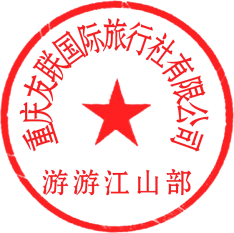 